-–––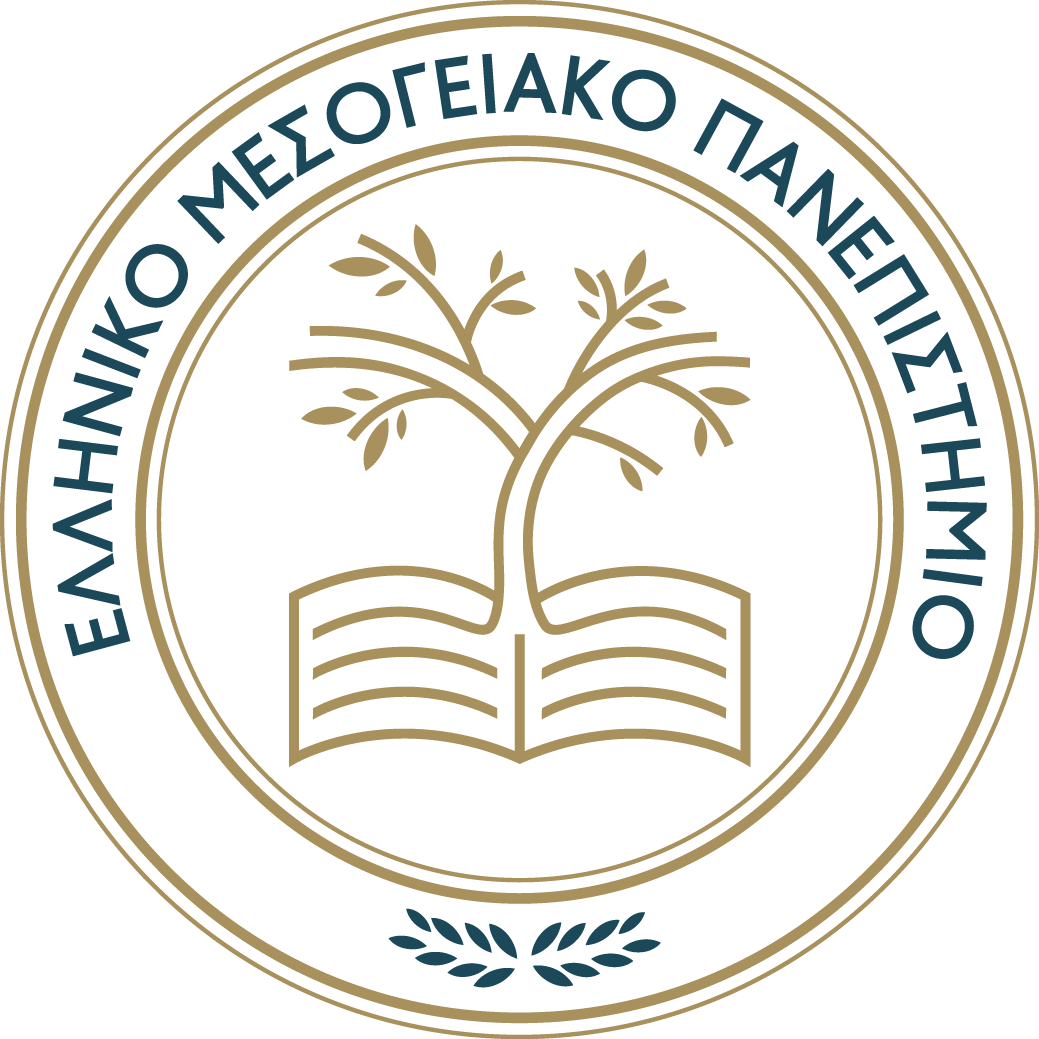 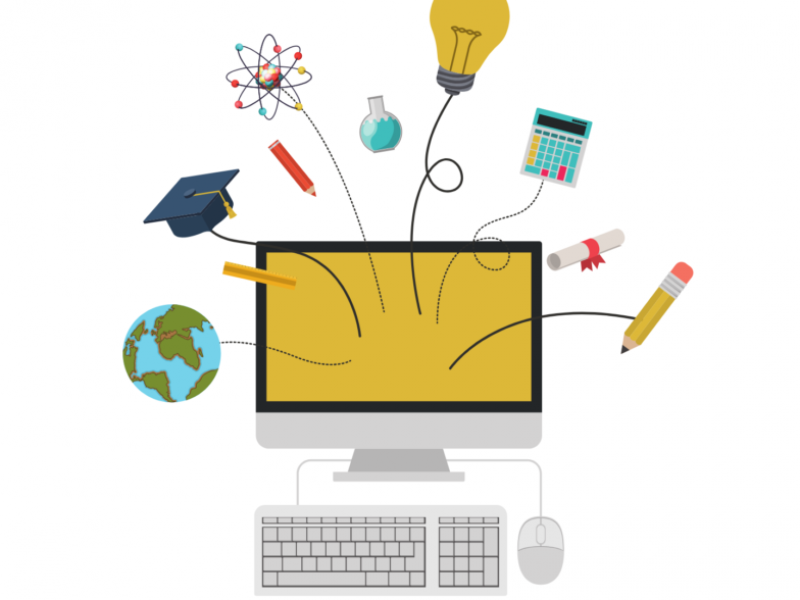 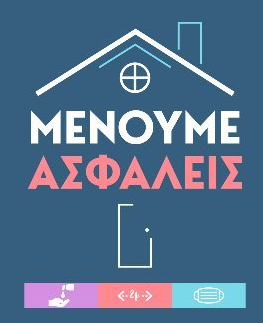 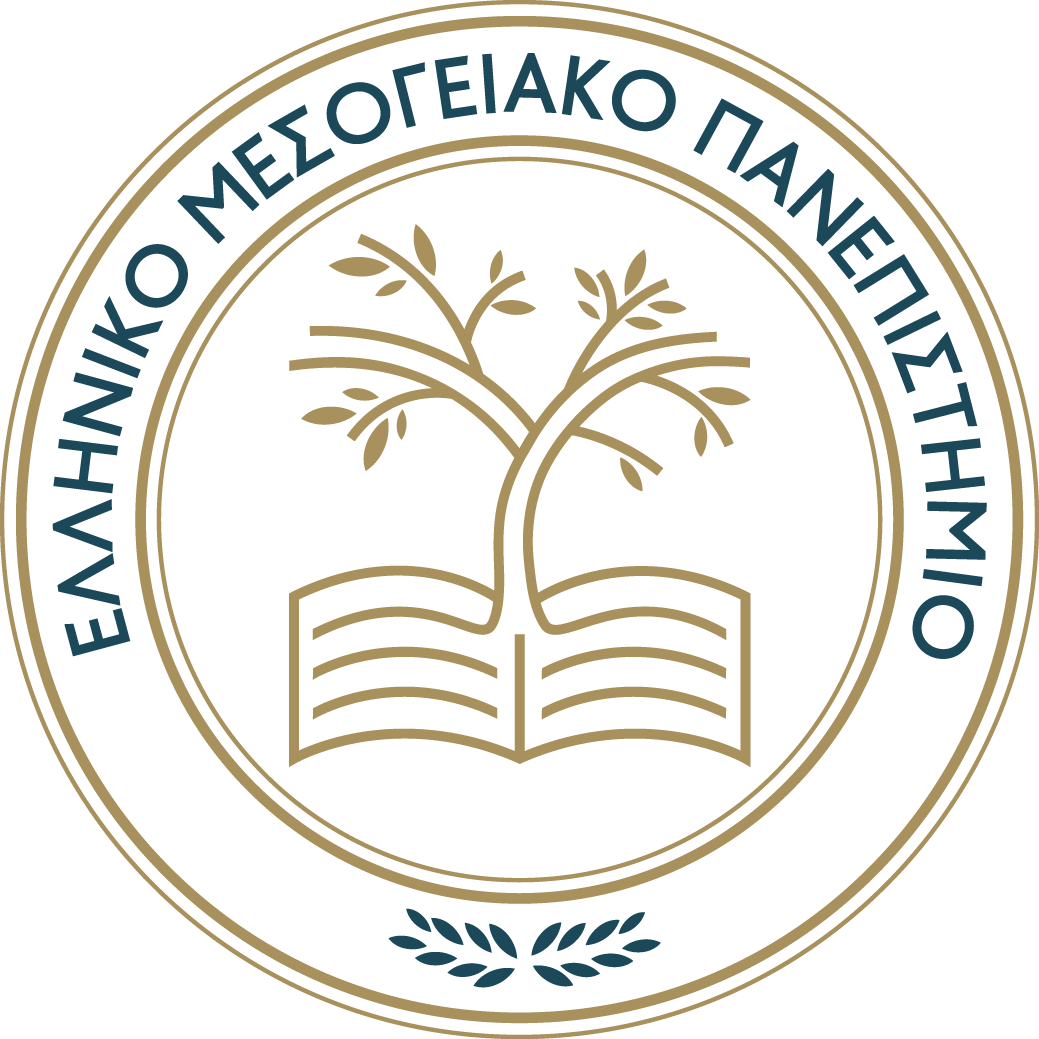 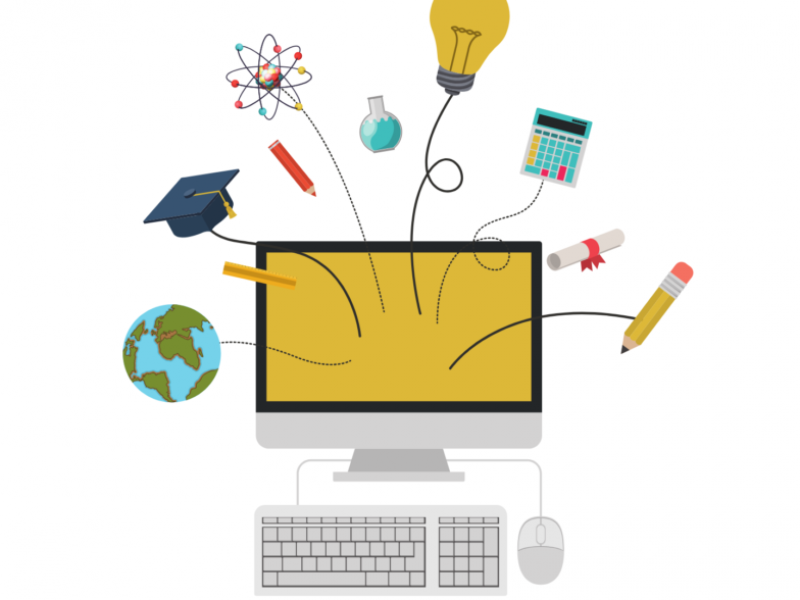 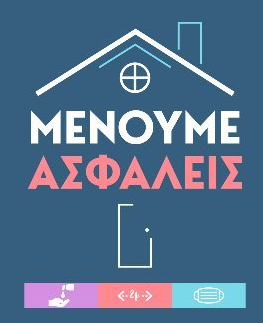 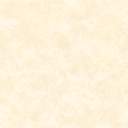 